от 25 марта 2022 года										№ 246О внесении изменений в постановление администрации городского округа 
город Шахунья Нижегородской области от 22 мая 2019 года № 555 «Об утверждении реестра  размещения мест (площадок) накопления твердых коммунальных отходов, расположенных на территории городского округа 
город Шахунья Нижегородской области»Руководствуясь Федеральным Законом от 24.06.1998 № 89-ФЗ «Об отходах Производства и потребления», Федеральным законом  Российской Федерации от 06.10.2003 № 131-ФЗ «Об общих принципах организации местного самоуправления в Российской Федерации», Правилами обустройства мест (площадок) накопления твердых коммунальных отходов и ведения их реестра, утверждённых постановлением Правительства Российской Федерации от 31.08.2018 № 1039, администрация городского округа город Шахунья Нижегородской области  п о с т а н о в л я е т : 1. Внести в постановление администрации городского округа город Шахунья Нижегородской области от 22 мая 2019 года № 555 «Об утверждении реестра  размещения мест (площадок) накопления твердых коммунальных отходов, расположенных на территории городского округа город Шахунья Нижегородской области» (с изменениями, внесенными постановлениями администрации городского округа город Шахунья Нижегородской области от 05.08.2019 № 844, от 16.09.2019 
№ 1041; от 31.10.2019 № 1202; от 24.12.2019 № 1547; от 10.03.2020 № 228; от 06.07.2020 № 542; от 23.07.2020 № 624; от 28.09.2020 № 865, от 20.02.2021 № 178, от 15.03.2021 
№ 265, от 20.10.2021 № 1180, от 22.10.2021 № 1205, от 22.12.2021 № 1506, от 19.01.2022 № 36) изменения в приложение 1, дополнив реестр пунктами 481, 482, 483 согласно приложению к настоящему постановлению.        2. Общему отделу администрации городского округа город Шахунья Нижегородской области опубликовать настоящее постановление в газете «Знамя труда» и официальном сайте администрации городского округа город Шахунья Нижегородской области.3. Настоящее постановление вступает в силу со дня официального опубликования на сайте администрации городского округа город Шахунья и в газете «Знамя труда».4. Контроль за исполнением настоящего постановления возложить на заместителя главы администрации, начальника Управления по работе с территориями и благоустройству администрации городского округа город Шахунья Нижегородской области Софронова Юрия Алексеевича.Глава местного самоуправлениягородского округа город Шахунья						          Р.В.КошелевПриложение 
к постановлению администрации городского округа город Шахуньяот 25.03.2022 г. № 246Реестр размещения мест (площадок) накопления твердых коммунальных отходов,
 расположенных на территории городского округа город Шахунья Нижегородской области____________________________________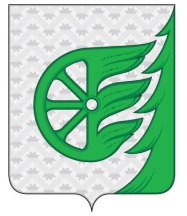 Администрация городского округа город ШахуньяНижегородской областиП О С Т А Н О В Л Е Н И Е№ КПНаименование поселения, МОАдрес расположения КПСхема размещения мест накопления ТКОНаименование КП (для сбора ТКО, для сбора КГМ, для раздельного сбора, при мусоропроводах)Наименование ЮЛ/ИП - владельца данной КПОГРНАдрес местонахожденияИсточник мусоробразованияНаименование ЮЛ/ИП, оказывающего услуги по сбору и транспортированию ТКОМатериал, из которого изготовлен контейнер (металл, пластик)Количество установленных на КП контейнеров по каждому виду, шт.Количество планируемых  на КП контейнеров по сбору ТКО, шт.Количество планируемых  на КП контейнеров по раздельному сбору , шт.Количество бункеров накопителей размещенныхКоличество бункеров накопителей планируемыхВместимость по каждому виду установленных на КП контейнеровВид покрытия КП (асфальтовое, бетонное, грунтовое, иное)Наличие навеса (в наличии / отсутствует)Место для сбора ТКО, оборудована КП/ не оборудована, согласно нормам СанПиН1234567891011121314151617181920481г.о.г.Шахунья р.п Вахтанул. Ленина д. 8аhttps://shahadm.ru/node/2369для сбора ТКОМБУ ФСК «Надежда» ИНН 1025201289343г. Шахунья ул. Пасхина д. 4Спортивный залООО "ЭкоСтандарт"пластик1 ТКО00001,1асфальтнетплан482г.о.г.Шахунья р.п Сяваул. Ленина д. 16аhttps://shahadm.ru/node/2369для сбора ТКО,МБУ ФСК «Надежда»ИНН 1025201289343г. Шахунья ул. Пасхина д. 4Спортивный залООО "ЭкоСтандарт"пластик1 ТКО00001,1асфальтнетплан483г.о.г.Шахунья г. Шахуньяул. Советская д. 7https://shahadm.ru/node/2369для сбора ТКО,ЧУЗ «РЖД Медицина»ОГРН 1045206582410г. Шахунья ул. Советская          д. 7ПоликлиникаООО "ЭкоСтандарт"пластик1 ТКО00001,1железонетплан